Publicado en  el 29/12/2016 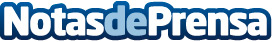 Irizar añadirá dos autobuses eléctricos a la flota de Bilbobus, en BilbaoEntre las ciudades que están cambiando el modelo de transporte público se encuentran Nottingham y Bilbao. Nuestra ciudad vasca ha seleccionado dos autobuses eléctricos de la compañía Irizar para aumentar la flota de este tipo de vehículos que cubren líneas urbanas de la ciudadDatos de contacto:Nota de prensa publicada en: https://www.notasdeprensa.es/irizar-anadira-dos-autobuses-electricos-a-la Categorias: Internacional Automovilismo País Vasco Ecología Movilidad y Transporte Industria Automotriz Innovación Tecnológica http://www.notasdeprensa.es